Colegio Emilia Riquelme. 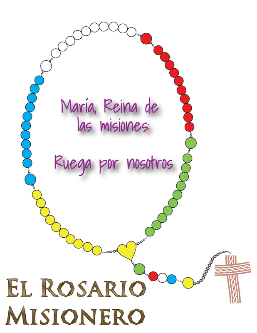 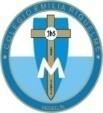        Tecnología e informática.         Grado: TERCERO. Nuestra clase en el horario normal son los MIERCOLES de 8:00 a 9:00 am. Gracias por su apoyo y envió puntual.Un saludo enorme y Dios los guarde.Correo: pbustamante@campus.com.co  (por favor en el asunto del correo escribir nombre apellido y grado. Gracias)Fecha 28 DE OCTUBRE de 2020Saludo: TARJETA.Tema: PRACTICA.EL DIA DE HOY PRACTICARESMOS EN EL PAINT.DEBES REALIZAR UN DIBUJOS SOBRE LOS RECURSOS NATURALES. UTILIZAR LAS HERRAMIENTAS QUE TE AYUDEN A REALIZAR UN BUEN DIBUJO.Puedes utilizar:https://jspaint.app/#local:246a36defda8bo el Paint del pc.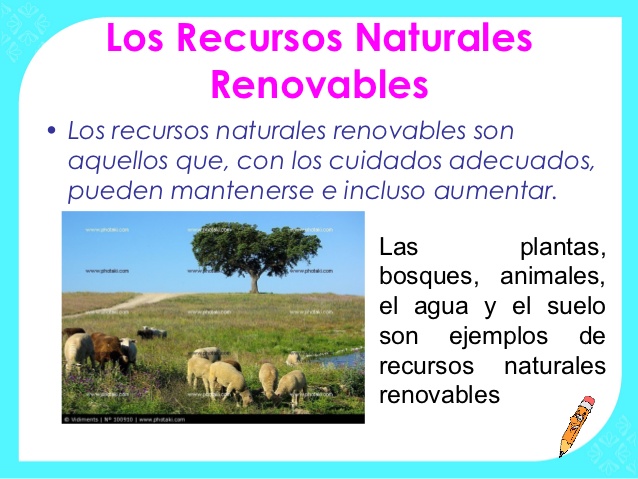 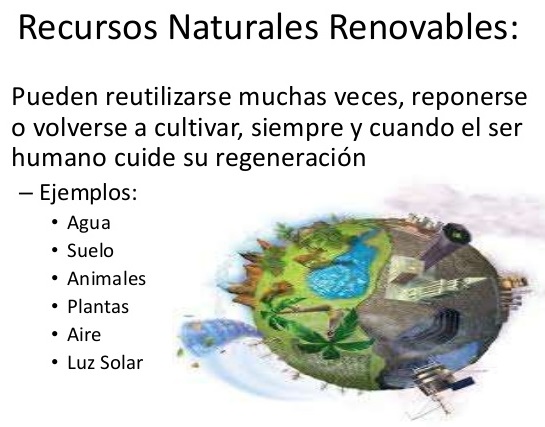 